ПРАВИТЕЛЬСТВО  РЕСПУБЛИКИ  АЛТАЙМИНИСТЕРСТВО РЕГИОНАЛЬНОГО РАЗВИТИЯРЕСПУБЛИКИ АЛТАЙ(Минрегионразвития РА)ПРИКАЗ«__» ______ 2018 года                                                                                     № ___-Дг. Горно-АлтайскОб утверждении Порядка выдачи задания на проведение мероприятий по контролю (надзору) без взаимодействия с юридическими лицами и индивидуальными предпринимателями в Министерстве регионального развития Республики Алтай В соответствии с частью 4 статьи 8.3 Федерального закона от 26 декабря 2008 года № 294-ФЗ «О защите юридических лиц и индивидуальных предприятий при осуществлении государственного контроля (надзора) и муниципального контроля»ПРИКАЗЫВАЮ:1. Утвердить прилагаемый Порядок выдачи задания на проведение мероприятий по контролю (надзору) без взаимодействия с юридическими лицами и индивидуальными предпринимателями в Министерстве регионального развития Республики Алтай.2. Контроль за исполнением и реализацией настоящего приказа возложить на заместителя министра А.С. Карамшина.	 Министр                                                                                                   Н.П. КондратьевСогласовано:Начальник административно-правового отдела                         Е.В. СтариковаУТВЕРЖДЕНприказом Министерства регионального развития Республики Алтайот «__» ______ 2018 года № ____-Д Порядок выдачи задания на проведение мероприятий по контролю (надзору) без взаимодействия с юридическими лицами и индивидуальными предпринимателями вМинистерстве регионального развития Республики Алтай

1. Общие положения1.1. Настоящий порядок устанавливает требования к оформлению и содержанию задания на проведение мероприятий уполномоченными должностными лицами Министерства регионального развития Республики Алтай (далее - Министерство) по контролю (надзору) без взаимодействия с юридическими лицами, индивидуальными предпринимателями и оформлению результатов таких мероприятий (далее - Порядок) при осуществлении регионального контроля (надзора) в сфере:- государственного контроля и надзора в области долевого строительства многоквартирных домов и (или) иных объектов недвижимости на территории Республики Алтай;- регионального государственного строительного надзора при строительстве, реконструкции объектов капитального строительства, проектная документация которых подлежит экспертизе;- регионального надзора за обеспечением сохранности автомобильных дорог регионального и межмуниципального значения в Республики Алтай;- регионального государственного контроля (надзора) за соблюдением требований законодательства об энергосбережении и о повышении энергетической эффективности на территории Республики Алтай.1.2. Министерство проводит мероприятия по контролю (надзору) без взаимодействия с юридическими лицами, индивидуальными предпринимателями,  предусмотренные частью 1 статьи 8.3 Федерального закона от 26 декабря 2008 № 294-ФЗ «О защите прав юридических лиц и индивидуальных предпринимателей при осуществлении государственного контроля (надзора) и муниципального контроля» (далее - Федеральный закон № 294-ФЗ), в пределах своих полномочий.II. Оформление и содержание заданий на проведениемероприятий по контролю (надзору) без взаимодействия с юридическимилицами, индивидуальными предпринимателями2.1. Задание на проведение мероприятий по контролю (надзору) без взаимодействия с юридическим лицом, индивидуальным предпринимателем (далее - задание) оформляется по форме согласно приложению № 1 к настоящему Порядку.2.2. Задание утверждается Министром регионального развития Республики Алтай или лицом, исполняющим его обязанности и регистрируется в журнале выдачи заданий на проведение мероприятий по контролю (надзору) уполномоченными лицами Министерства без взаимодействия с юридическими лицами, индивидуальными предпринимателями (далее - журнал), ведение которого осуществляется по форме согласно приложению № 2 к настоящему Порядку.2.3. Задание содержит:а) номер задания;б) наименование мероприятия по контролю (надзору) без взаимодействия с юридическими лицами, индивидуальными предпринимателями;в) дату выдачи и место;г) даты начала и окончания исполнения задания на проведение мероприятия по контролю без взаимодействия с юридическими лицами, индивидуальными предпринимателями.III. Оформление результатов мероприятий по контролю (надзору)без взаимодействия с юридическими лицами, индивидуальнымипредпринимателями3.1. По результатам проведения мероприятий по контролю (надзору) без взаимодействия с юридическими лицами, индивидуальными предпринимателями уполномоченными должностными лицами Министерства составляется отчет о проведенных мероприятиях по контролю (надзору) без взаимодействия с юридическими лицами, индивидуальными предпринимателями (далее - отчет) по форме согласно приложению № 3 к настоящему Порядку.3.2. Отчет оформляется в течение 5 рабочих дней с даты окончания мероприятий по контролю (надзору).IV. Меры, принимаемые по фактам выявленных нарушенийзаконодательства4.1. В случае выявления при проведении мероприятий по контролю (надзору) без взаимодействия с юридическими лицами, индивидуальными предпринимателями нарушений обязательных требований, установленных нормативными правовыми актами Российской Федерации, нормативными правовыми актами Республики Алтай, уполномоченные должностные лица Министерства принимают в пределах своей компетенции меры по пресечению таких нарушений, а также представляют в письменной форме Министру регионального развития Республики Алтай или лицу, исполняющему его обязанности, информацию о выявленных нарушениях для принятия решения по необходимости о назначении внеплановой проверки юридического лица, индивидуального предпринимателя по основаниям, указанным в пункте 2 части 2 статьи 10 Федерального закона № 294-ФЗ.4.2. В случае получения в ходе проведения мероприятий по контролю (надзору) без взаимодействия с юридическими лицами, индивидуальными предпринимателями сведений о готовящихся нарушениях или признаках нарушений обязательных требований в соответствии с частями 5-7 статьи 8.2 Федерального закона № 294-ФЗ, Министерство направляет юридическому лицу, индивидуальному предпринимателю предостережение о недопустимости нарушения обязательных требований4.3. Результаты проведенных мероприятий уполномоченными должностными лицами Министерства по контролю (надзору) без взаимодействия с юридическими лицами, индивидуальными предпринимателями фиксируются в журнале.Приложение № 1к Порядку выдачи задания на проведение мероприятий по контролю (надзору) без взаимодействия с юридическими лицами и индивидуальными предпринимателями Министерства регионального развития Республики АлтайЗадание на проведение мероприятия по контролю без взаимодействия с юридическими лицами, индивидуальными предпринимателями                    №«     »                          г.                                                                        г.                                         .На основании статьи 8.3 Федерального закона от 26 декабря 2008 № 294-ФЗ «О защите прав юридических лиц и индивидуальных предпринимателей при
осуществлении государственного контроля (надзора) и муниципального
контроля»поручаю:

1._________________________________________________________________

Фамилия, имя, отчество (в случае, если имеется), должность лица (лиц),
уполномоченных на осуществление мероприятия по контролю
провести __________________________________________________________________
(указать вид мероприятий по контролю)
2.В отношении ___________________________________________________,
наименование юридического лица/индивидуального предпринимателя
(ИНН/ОГРН)_____________________
3. Основание проведения мероприятия по контролю:
__________________________________________________________________
__________________________________________________________________
4. Дата и срок проведения мероприятия по контролю _________________________
5. Срок составления отчета мероприятия по контролю _____________________________________________ __________________ ______________________

наименование должности  подпись     Ф.И.О       .
Приложение № 2к Порядку выдачи задания на проведение мероприятий по контролю (надзору) без взаимодействия с юридическими лицами и индивидуальными предпринимателями Министерства регионального развития Республики АлтайЖурналучета заданий на проведение мероприятий по муниципальному контролю без взаимодействия с юридическими лицами и индивидуальными предпринимателямиПриложение № 3к Порядку выдачи задания на проведение мероприятий по контролю (надзору) без взаимодействия с юридическими лицами и индивидуальными предпринимателями Министерства регионального развития Республики АлтайОтчет о выполнении мероприятий по контролю без взаимодействия с юридическими лицами, индивидуальными предпринимателямиДолжностного лица Министерства регионального развития Республики Алтай.                                                                                                                                                        .(ФИО, занимаемая должность)на основании:(номер, дата задания о проведении мероприятия по контролю)в отношении:   Наименование юридического лица  (индивидуального предпринимателя) __________________________________________________________________                     .ИНН_________________________                      ОГРН________________________________                                     проведено мероприятие по контролю__________________________________                      .__________________________________________________________________                      .В результате мероприятий по контролю выявлены (не выявлены) нарушенияобязательных требований:___________________________________________________________________________________________________________________________________Меры, принятые по пресечению нарушений обязательных требований:____________________________________________________________________________________________________________________________________________________________________ ____________ ____________________________________________          _______________         _________________(наименование должности)                  (подпись)                         (Ф.И.О.)№ п/п Номер, дата выдачи задания наименование юридического лица/индивидуального предпринимателя ИНН ОГРН Ф.И.О., должность, подпись лица, которому выдано задание Дата проведения мероприятия Вид мероприятия Сведения о результатах мероприятия по контролю 1 2 3 4 5 6 7 8 9 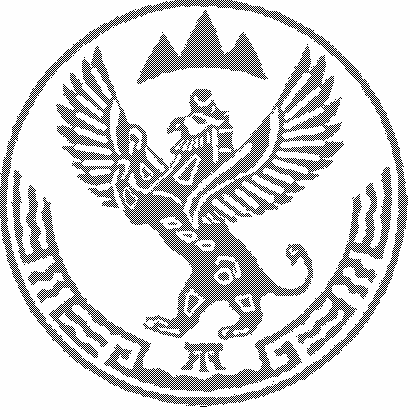 